Press release 	15OE17
Cleaning cooling lubricant systems	June 2017Cleaning cooling lubricant systems professionally increases productivity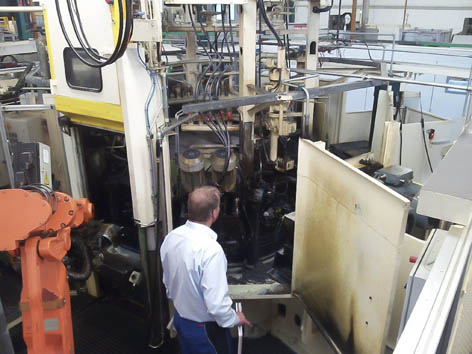 Summer time is cleaning time(Uetersen) The cooling lubricant manufacturer Oemeta Chemische Werke GmbH offers cleaning services for machines and cooling lubricant systems. The professional approach to cleaning invariably extends the service lives of tools and cooling lubricants. The service is in particular demand during the summer, when interruptions to operation may already be planned, and also to relieve employees of this necessary yet unpopular procedure. On top of this, Oemeta also offers a fluid management service developed in-house and tailored to the customer’s requirements.“We are glad to relieve our customers of these unpopular cleaning tasks, which we approach in a highly professional manner,” confirms Peter Dawid, Service Coordinator at Oemeta Chemische Werke GmbH. The results are consistently impressive, as the service life of the cooling lubricants and tools is significantly extended every time the cooling lubricant system in single-filled machines or central facilities is cleaned. Similarly, the machine running times are increased as a result of more stable processes, and machining results can be determined with greater precision. “The resultant increases in productivity and savings definitely justify the use of a professional cleaning service provider,” says Dawid.Less abrasion on the cutting edgeOemeta’s professional cleaning process for cooling lubricant systems covers all areas where cooling lubricant is applied. In addition to the working area of the machining centre, this also includes elements such as filters and compensation tanks as well as chip conveyors. After the cooling lubricant has been extracted from the system, the tanks, pipe systems and conduits are flushed through with water heated to 60-70 C. A final cleaning brings the process to a close, before the system is filled with new cooling lubricant.“Experience has shown that there are advantages to doing a thorough cleaning once a year,” recommends Dawid. Most companies schedule the cleaning during the summer holidays or at the end of the year. The value of this unpopular procedure can be seen in a range of aspects; for example, the service life of tools is extended as there are fewer abrasive particles in the cooling lubricant system. Dawid highlights some further benefits: “Our thorough cleaning postpones the need for additives in the cooling lubricant system, and operators come to use them at a much later point than if they had cleaned the system themselves.”Coolant Management is the silver bulletFor anyone who would like to go a step further than a routine basic cleaning, Oemeta also offers Coo!ant Management. The modular system allows effective measures to be selected and compiled to form a package. In addition to procuring and disposing of cooling lubricants, this service comprises condition data collection using a barcode system, monitoring, documentation management, maintenance, laboratory analyses and control measures. This enables Coo!ant Management to function as a support system featuring extensive data analysis, where deficiencies are detected and processes stabilised and optimised. It becomes part of the continuous improvement process (CIP) and makes a lasting contribution to increasing productivity.380 Wörter, 3.176 Zeichen 
Bei Abdruck bitte zwei Belegexemplare an SUXESText and images are also available at www.pressearbeit.org((Firmeninfo Oemeta Chemische Werke GmbH))Qualtität aus Tradition - Vorsprung durch InnovationOemeta ist ein inhabergeführtes Familienunternehmen in der vierten Generation. Seit über 100 Jahren werden Industrieschmierstoffe für die Bearbeitung von Metall, Glas und Keramik entwickelt und weltweit geliefert. Die Fokussierung auf wassermischbare Kühlschmierstoffe sowie ein breites Anwendungs-Know-how haben die Norddeutschen zum Technologieführer in diesem Spezialgebiet gemacht. Hohe Qualität und Zuverlässigkeit zeichnen die Produkte aus, die meist durch große Marktnähe und enge Kundenkontakte entstehen. Von Oemeta entwickelte Produkte haben sich immer wieder als Standard der Industrie durchgesetzt. Erfindungen wie der Zweikomponentenkühlschmierstoff oder das Multifunktionsöl verbessern die Prozesse bei namhaften Herstellern der Automobil- und metallbearbeitenden Industrie nachhaltig und reduzieren Kosten. Durch acht ausländische Tochterunternehmen und über 30 Vertriebspartner ist Oemeta mit seiner Produkt- und Dienstleistungsphilosophie in den wichtigsten Industrienationen präsent.Oemeta images, cooling lubricant cleaning services
two clicks, you can access the text and image at www.pressearbeit.org.Image no. 15-01 OE_KSS-Reinigung.jpgOemeta’s professional cleaning service for cooling lubricant systems increases productivity by extending the service life of tools.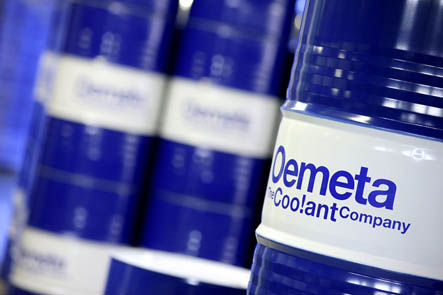 Image no. 15-02 OE_Fass.jpg As a manufacturer of cooling lubricants, Oemeta is perfectly situated to clean cooling lubricant systems.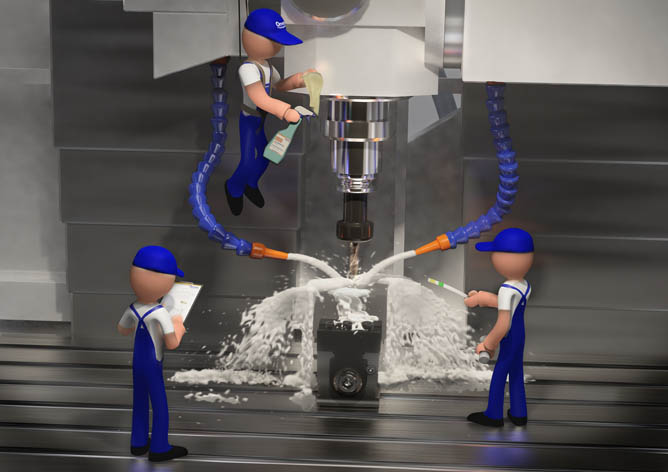 Image no. 15-03 OE_CM-Keyvisual.jpgOemeta offers an extensive range of services in Coo!ant Management.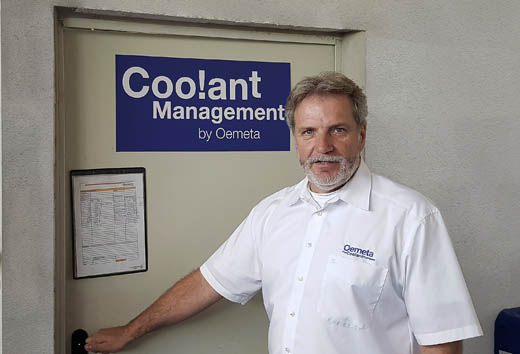 Image no. 15-04 OE_PeterDawid.jpgPeter Dawid, Service Coordinator at Oemeta: “We are glad to relieve our customers of these unpopular cleaning tasks, which we approach in a highly professional manner.”